Using the template: The edacadb.dot file must be copied to your computer. It can be used in three ways: 1. From within a doc file, use the sequence tools/template. It opens a dialog box. Choose attach. Clic the edacadb.dot file and automatically update styles. 2. Open the edacadb.dot template and write directly on, and save it as a doc file, under other name. 3. To this file (Example.doc), it is attached the edacadb.dot template. You can write directly in this file and deleting what is not necessary. Then apply the indicated styles (the first menu – from left – in Word 2003, and Home/Styles in Word 2007 and higher) to each paragraph, as mentioned hereunder and in the Instructions to authors.The styles, for each type of paragraph, are indicated in red, in brackets.[Paper title] title of the paper [Authors] author 1*#, AUTHOR 2** [Address] Institution and addresses; for more than one, indicate by: *, **; indicate the corresponding author by #; #e-mail: corresponding author’s e-mail[Abstract] Abstract.  This paper…   [Key words] Key words: retina, cGMP, channels. [Chapter] introduction [Text] Paragraph text.	 [Chapter] materials and methods [Text] Paragraph text.	 [Text] Paragraph text.	 [Chapter] results [Text] Paragraph text. The concentration was 0.1–0.3 mM. The plate dimensions where 23 × 10 mm. [Subchapter] subchapter [Text] Paragraph text. Please observe the following rules.[Subchapter2] Subchapter2 [Text] Paragraph text. Please observe the following rules.	                                                                                                         [Text] Please observe the following rules. 	[Eq]  	 (1)	[Eq]	(2)	[Eq]	(3)  [Text no indent] where Z is…  Observe throughout (in equations, in figures and in text) the following rules: Variables with italics; indices, if not variables, in regular fonts; Greek symbols in regular fonts; vectors in bold; operators in regular fonts. For multiplication use throughout (in equations, in figures and in text), symbol fonts () or (), not (x), (*), or (.).[Figures] Fig. 1.  Caption. 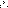 [Text] Paragraph text. Please observe the following rules. [Table no] Table 1 [Table title] Title of the table [Text] Paragraph text. Please observe the following rules.[Acknowledge] Acknowledgements. This paper… [References title] references[Reference list] O’LEARY, D.P., E. LEYTON, J.J. VIDAL, Effects of dimensional redundancy of visual discrimination, J. Exp. Physiol., 1989, 85, 95–106.HARTLINE, H.K., F. RATUFF, Inhibitory interactions in the retina, In: Handbook of sensory physiology, vol. VII/2, M.G. Forthes ed., Springer Verlag, Berlin, Heidelberg, 1970, pp. 38–437.Stryer, L., Biochemistry, W. H. Freeman and company, New York, 1988.Page Setup: Margins: Top 5 cm; Bottom 4.7 cm; Left 4 cm; Right 4 cm; Gutter 0 cm; Header 4 cm; Footer 5.7 cm; Paper size: A4 (210  297 mm), Portrait; Layout: New page; Different odd and even pages; Different first page; Alignment: top; Page numbers: Top of page (Header); Inside; Show number on first page: noFirst page footer: _____________________[Received] Received: April 2007;	            	               in final form May 2007.[Footer journals] ROMANIAN J. BIOPHYS., Vol. 29, No. 1, P. 000–000, BUCHAREST, 2019Header: odd page – Running title (of not more than 40 characters).[Page header] Running title  even page – Author’s names; when more than three, first author et al. e.g.:[Page header] N. Popescu, C. Constantinescu [Page header] N. Popescu et al.Styles: 	Title of the paper: Paper title 	Name of authors: Authors	Institution: Address	Abstract: Abstract	Key words: Key words	Main text: Text; Text no indent (without indent, when the paragraph  			continues, e.g., after a formula)	Title of chapters: Chapter	Title of subchapters: Subchapter	Title of second subchapters: Subchapter2	First page footer: Received: Received   Footer Journals	  	Header: Page Header 	Figure captions: FiguresTables: Number of the table – Table no; title – Table title	Acknowledgements: Acknowledge	Equations: Eq Edited in Microsoft equations; centered (using Tab), numbered in parentheses, at the right side of the pages (using Tab).	References: Title of references list – References title; references list – References list	 Define size and styles for equations:Format/SpacingLine spacing150 %Matrix row spacing150 %Matrix column spacing50 %Superscript height25 %Subscript height25 %Limit height25%Limit depth100 %Numerator height15 %Denominator depth80 %Spacing adjustment150 %Embellishment gap1.5 ptStyle/DefineText Times New RomanFunctionTimes New RomanVariableTimes New Roman-italicLC Greek SymbolUC GreekSymbolSymbolSymbolMatrix-vectorTimes New Roman-boldNumberTimes New RomanSize/Define Full11Sub+Superscript8Sub- Sub+Superscript5Symbol18Sub-Symbol12